Дидактическая игра"Дорисуй чего не хватает" 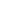 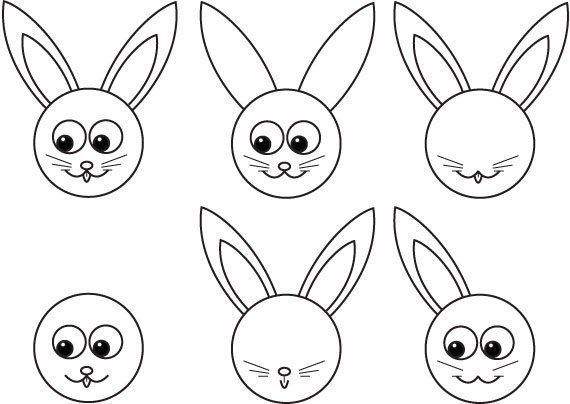 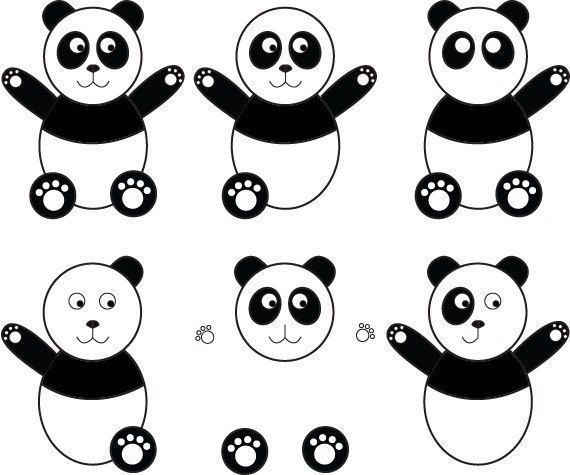 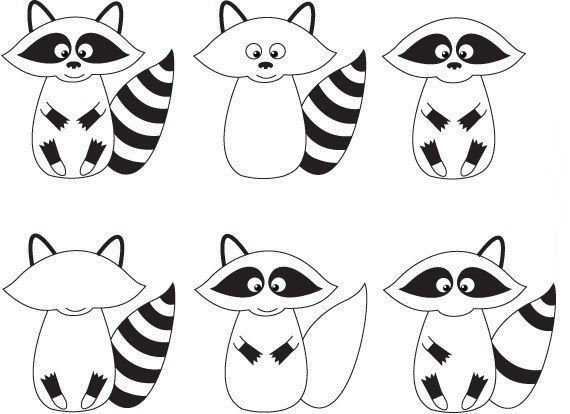 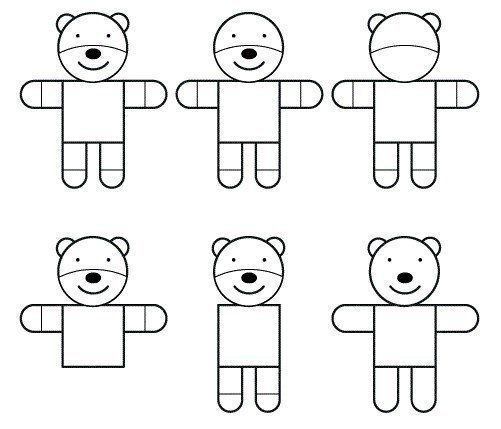 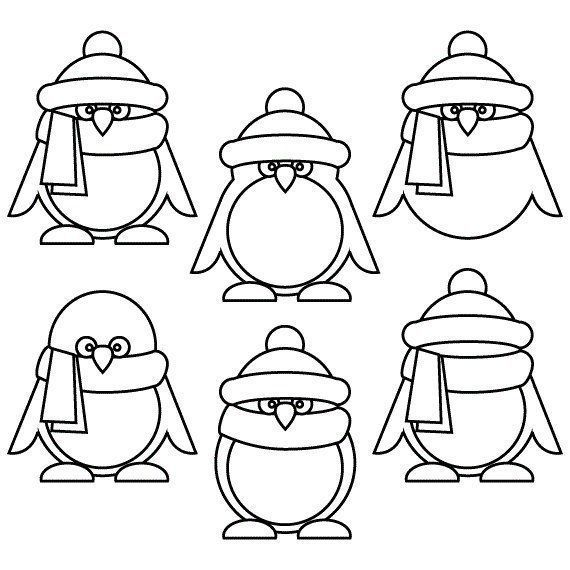 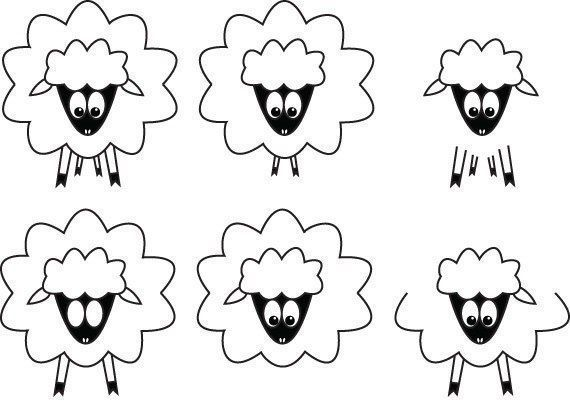 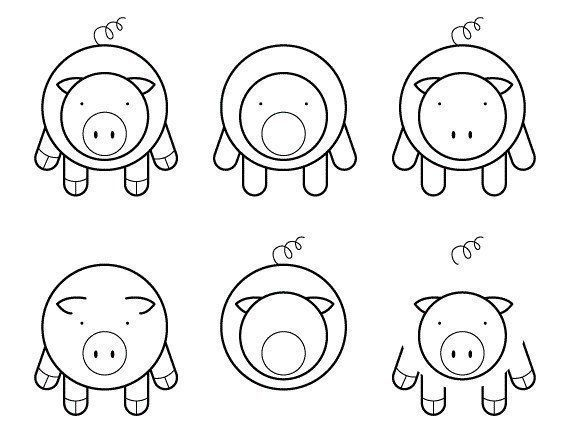 